Solactive AG has decided to conduct a Market Consultation with regard to changing its SOLACTIVE GLOBAL SUPERDIVIDEND™ INDEX Methodology in the following points (ordered in accordance with the numbering of the affected sections):Section 2.1 Selection of the Index Components in connection with Section 4. Definitions:Extending the time between the Selection Day/Dividend Cut Review Day and the Adjustment Day from 5 to 10 Business Days (where Business Day is defined as Monday to Friday instead of referring to Stuttgart Stock exchange). The definition of Adjustment Day is altered, so that in case the Adjustment Day is not a Trading Day, the rebalance will be postponed to the next Trading Day. Additionally, the Definition of Dividend Cut Review Day is included into section “4. Definitions”.This ensures more time and flexibility to prepare the selection as well as the rebalance and gives all parties more reliability on when the selection will take place.Section 2.2 Ordinary adjustment:Changing the adaption type from share fixing to a five-day-rolling weight implementation (multi-day-rebalance):Where		= First rebalancing day		= Weight of company i at time t 		= Target weight of company i after the rebalancen  		=  day if the rebalancing periodD 		= Total number of Trading Days in the rebalancing period (5)Rebalancing over a five-day period (“Rebalancing Period”) helps to downsize the rebalance transactions per day and any potential market impact resulting from the rebalancing.Changes to the SOLACTIVE GLOBAL SUPERDIVIDEND™ INDEXIf you would like to share your thoughts with Solactive, please use this consultation form and provide us with your personal details and those of your organization. Solactive is inviting all stakeholders and interested third parties to evaluate the proposed changes to the Methodology for the SOLACTIVE GLOBAL SUPERDIVIDEND™ INDEX and welcomes any feedback on how this may affect and/or improve their use of Solactive indices. Consultation ProcedureStakeholders and third parties who are interested in participating in this Market Consultation, are invited to respond until 28th of December, 2018 cob.Please send your feedback via email to compliance@solactive.com, specifying “Market Consultation SOLACTIVE GLOBAL SUPERDIVIDEND™ INDEX Methodology” as the subject of the email, or via postal mail to:	Solactive AGGuiollettstr. 5460325 FrankfurtGermany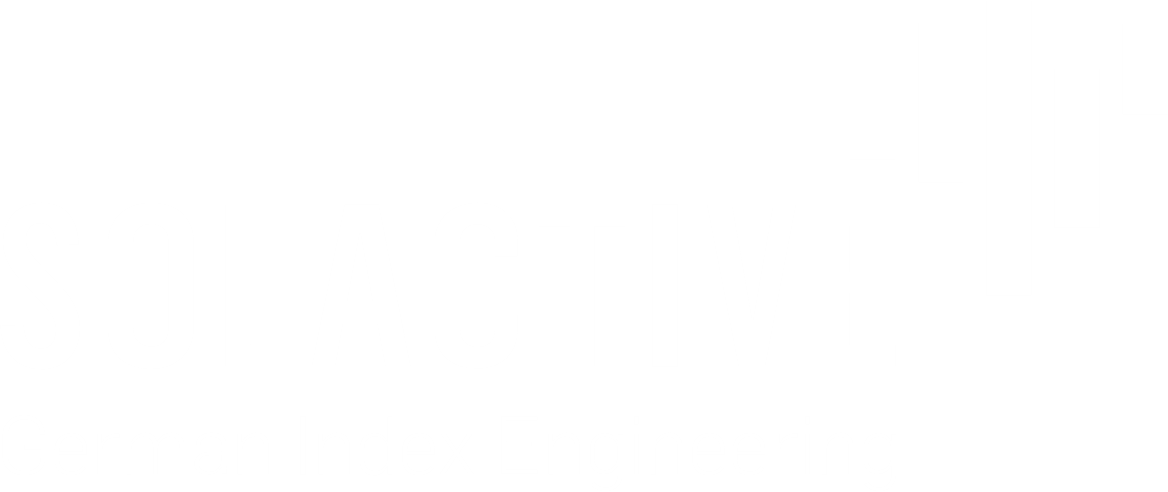 NameFunctionOrganizationEmailPhoneConfidentiality (Y/N)Should you have any additional questions regarding the consultative question in particular, please do not hesitate to contact us via above email address.